Do You Know Jesus Christ as Your Personal Lord and Savior?Jesus is the Greatest Gift of All! God showed us His Love when he sent Jesus Christ to be born of a Virgin, to come, heal, help, and show us the Father. Here are the Steps to receive Salvation In Jesus Christ alone: Admit your sins to God and Jesus.1 John 1:19 – If we confess our sins, He is faithful and just and will forgive us our sins and will purify us from all unrighteousness. Romans 3:23 – For all have sinned and fall short of the glory of God.Romans 6:23 – For the wages of sin is death, but the gift of God is eternal life through Christ Jesus our Lord. Romans 10:9 – That if you shall confess with your mouth that ‘Jesus is Lord,’ and shall believe in your heart that God has raised Him from the dead, you shall be saved.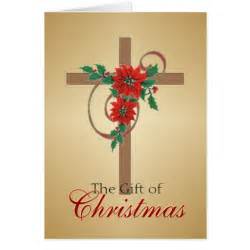 Say, Lord Jesus. I come asking for forgiveness of my sins. I confess my sins and I ask you to come into my heart and be my Lord and Savior. I confess according to Romans 10:9 of the Bible that “Jesus is Lord.” Lord Jesus, I receive salvation in your name. And I am saved. Thank you Jesus. I will follow you.Signed: _________________________________ Dated: ___________________